В Оренбургской области начнут выдавать кредиты бизнесу под 0% на выплату зарплат.
⠀
Уже на этой неделе оренбургские компании смогут получить беспроцентные займы на выплату заработной платы сотрудникам. 
⠀
Кредит по 0% — это одна из трех программ банка и Правительства РФ. 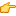 ⠀
Есть ряд условий для получения льготного займа:
⠀
необходимо быть зарплатным клиентом банка.
необходимо входить в перечень девяти отраслей, наиболее пострадавших от пандемии коронавируса: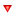 авиаперевозки (сухопутный пассажирский транспорт, автомобильный грузовой транспорт, услуги по перевозкам, пассажирский и грузовой воздушный транспорт, деятельность автовокзалов и автостанций);культура, организация досуга и развлечений;физкультурно-оздоровительная деятельность и спорт (деятельность в области спорта, отдыха и развлечений, деятельность санаторно-курортных организаций);туристические агентства и организации, предоставляющие туристические услуги;гостиничный бизнес;общественное питание;организации дополнительного образования, негосударственные образовательные учреждения;компании, осуществляющие организацию конференций и выставок;компании, предоставляющие бытовые услуги (ремонт, стирка, химчистка, парикмахерские и салоны красоты).Итак, ставка на 6 месяцев будет 0% годовых. Размер кредита будет зависеть от численности сотрудников, минимального размера оплаты труда в регионе, срока кредитования, это 6 месяцев и с коэффициентом 1,15. Итоговую сумму компания будет получать ежемесячными траншами в течение полугода. Например, для компании с численностью сотрудников 10 человек формула будет такой: количество сотрудников, помноженное на МРОТ в Оренбуржье – это чуть 12 150 рублей, помножить на 6 месяцев и коэффициент. В итоге компания получит чуть более 800 тысяч рублей.Соответствующее предложение появится в личных кабинетах приложений Сбербанк Бизнес. Необходимо будет на него откликнуться, уточнить данные для расчетов и ожидать одобрения. После положительного решения деньги поступят на счет компании.